本校本校100學年度第一學期高中部『閱讀達人』表現績優學生頒獎2012.01.17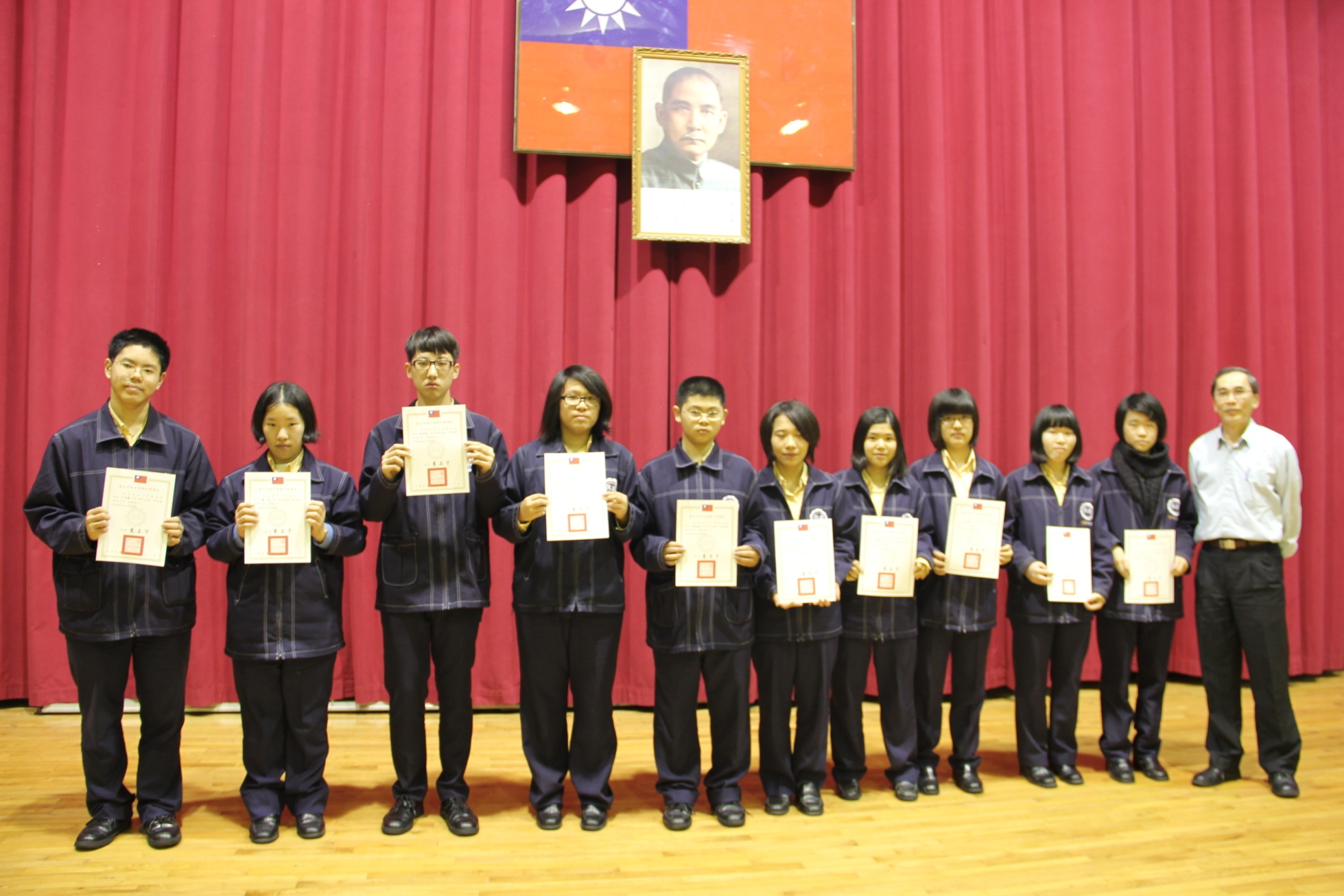 獲獎學生：江柏韜（一愛）、龔  俐（一愛）、吳浩恩（一智）、李宜庭（一智）、曾浚瑋（一仁）          陳邦寧（一仁）、王耀誼（二和）、歐育纖（二智）、章鴻昜（二仁）、王薏淳（二勇）